Председательствовал: Тимофеев Р.Н. – глава администрации Моргаушского района Чувашской Республики;Зам. председателя: Матросов А.Н. – первый заместитель главы администрации Моргаушского района Чувашской Республики;Зам. председателя: Степанов В.А. – начальник ОМВД РФ по Моргаушскому району Чувашской Республики (по согласованию); Зам. председателя: Иванов С.В. – начальник отдела ГИБДД ОМВД РФ по Моргаушскому району Чувашской Республики (по согласованию);                   	       Члены комиссии: Дипломатова З. Ю. – начальник отдела образования, молодежной политики, физической культуры и спорта администрации Моргаушского района Чувашской Республики;	                                            Николаев С. А. – государственный инспектор по надзору за техническим состоянием самоходных машин и других видов техники Моргаушского района Гостехнадзор Чувашской Республики (по согласованию); Михайлова А.В. – ведущий специалист-эксперт отдела специальных программ администрации Моргаушского района;                  Секретарь: Иванова А.Н. – главный специалист–эксперт отдела капитального строительства и развития общественной инфраструктуры администрации Моргаушского района; Присутствовали:Иванов С.И. - мастер ООО «Проксис»                          Крыльцов  В.Н.- мастер ООО «Стройка-21»ПОВЕСТКА ДНЯ:О состоянии  аварийности  в  Моргаушском   районе  Чувашской  Республики  за  2019 год.Подготовка обслуживающих организаций к устранению дефектов покрытия проезжей части. Подготовка обслуживающих организаций к нанесению изношенной горизонтальной дорожной разметки.Об итогах   проведения   годового  технического  осмотра   транспортных   средств, тракторов.Информирует: по  первому вопросу  начальник  ОГИБДД ОМВД по Моргаушскому району –  Иванов С.В.     1.  О состоянии  аварийности  в  Моргаушском   районе  Чувашской  Республики  за  2019 год.						По итогам 2019 года зарегистрировано 55 дорожно-транспортных происшествий и осталось на уровне 2018 года, в которых погибло 9 участников происшествия (-35,7%, в 2018 году - 14), пострадал 61 участник происшествия (-29,9%, в 2018 году – 87). Всего в ходе осуществления специальных, контрольных и надзорных функций в области обеспечения безопасности дорожного движения сотрудниками Госавтоинспекции ОГИБДД ОМВД по Моргаушскому району за 12 месяцев 2019 года выявлено 2767 (за 2018 год – 2760)  административных правонарушений, что на 0,3% больше, чем за 2018 год. Из них 33,57% относится к условной категории «грубых» (за 2018 год 41,81%). Зарегистрировано 4 учетных дорожно-транспортных происшествий, с места которого водитель скрылся, (0%, в 2018 году – 4). По всем виновники разысканы.В ходе деятельности по розыску транспортных средств и водителей, скрывшихся с мест дорожно-транспортных происшествий, с учетом зоны обслуживания СБ ДПС ГИБДД, раскрыто 7 из 11 (за АППГ – 8 из 16) неочевидных ДТП с материальным ущербом. Раскрываемость составила – 63.6% (за АППГ – 50,0%).  Зарегистрировано 5 ДТП с участием водителей в состоянии опьянения                (-37,5%, в 2018 году – 8), в которых погиб 1 участник происшествия (0%, в 2018 году-1), пострадало 5 участников происшествия (-37,5%, в 2018 году – 5). Количество лиц, задержанных за управление транспортом в состоянии опьянения и отказ от прохождения медицинского освидетельствования снизилось на 25,8%  (95 против 128 за 2018 год). Количество ДТП по вине пешеходов уменьшилось на 8,3% (с 12 до 11), в которых погибло 4 участника происшествия (0%, 2018 год - 4), пострадало 7 участников происшествия (-12,5%. В 2018 году – 8). Количество пресеченных административных правонарушений, допущенных пешеходами, уменьшилось на 31.7%  (с 284 до 194). На территории Моргаушского района с участием несовершеннолетних детей возрастом до 18 лет зарегистрировано - 5 (-16,7%, АППГ-6) дорожно-транспортных происшествия, в которых в которых погиб 1(+100%, в 2018 году -0) и ранено 6(-25,0%, в 2018 году -8) детей. В текущем году всего выпущено в районной газете «Знамя Победы» - 10 заметок по профилактике дорожно-транспортных происшествий (АППГ-10), на интернет сайте опубликовано – 10 информаций (АППГ-6).  Организовано 27 бесед с учащимися (в 2018 году – 26), из них в дошкольных образовательных учреждениях 15 (в 2018 году – 10), в учреждениях общего и дополнительного образования 12 (в 2018 году - 16). С водителями и должностными лицами предприятий 2 (в 2018 году -1).За 12 месяцев 2019 года на территории Моргаушского района было дополнительно инициировано и проведено всего 17 профилактических мероприятия, из них 6  «Нетрезвый водитель», 6 «Пешеход. Пешеходный переход», 6 «Мотоцикл». Взыскаемость административных штрафов за12 месяца 2019 года, с учетом постановлений, вынесенных в предыдущие годы, составила 111,4% (6718064 руб. из 6029500  руб. В среднем по республике – 69,69%). Для принудительного взыскания наложенного административного штрафа в службу судебных приставов направлено 379  постановлений по делам об административных правонарушениях, по ч. 1 ст.20.25 КоАП РФ возбуждено всего 209 дел об административных правонарушениях, что составляет 55,15% от общего количества направленных на принудительное взыскание. По республике - 11,27%. Решили:1.1 Информацию начальника ОГИБДД по Моргаушскому району – Иванова С.В. принять к сведению.1.2 При надзоре за дорожным движением продолжить работу по выявлению и пересечению грубых нарушений ПДД, совершаемых участниками дорожного движения и способствующих возникновению аварийных ситуаций;Срок: постоянно.1.3 Разработать и реализовать дополнительные меры, направленные на устранение причин и условий совершения ДТП на автомобильных дорогах общего пользования местного значения Моргаушского района. Срок: до 01 мая 2020 года.1.4 Принять меры по исполнению комплексных схем организации дорожного движения и программ по формированию законопослушного поведения участников дорожного движения.Срок: постоянно.2.  Подготовка обслуживающих организаций к устранению дефектов покрытия проезжей части. Подготовка обслуживающих организаций к нанесению изношенной горизонтальной дорожной разметки.  Информирует: по второму   вопросу   первый заместитель главы администрации – начальник капитального ремонта и общественной инфраструктуры Моргаушского района   Чувашской Республики – Матросов А.Н.            Администрацией Моргаушского района за истекший период 2019 года на мероприятия по ремонту и содержанию автомобильных дорог Моргаушского района израсходовано – 197,9 млн. рублей.           На содержание и ремонт а/д общего пользования местного значения вне границ населенных пунктов в границах муниципального района  направлено – 37,4 млн.  рублей, из них:- республиканского бюджета ЧР – 32,9 млн. рублей;- местного бюджета Моргаушского района – 4,5 млн. рублей.В объёме вышеуказанных расходных обязательств выполнены работы:устранение мелких деформаций и повреждений на а/д Моргаушского района;восстановление остановочных посадочных  площадок  и автопавильонов на автобусных остановках; замена барьерных ограждений 2020 пог.м;1 этап ремонта дороги  в д. Охтикасы 0,2 км;диагностика и паспортизация дорог;устройство искусственных неровностей 6 шт.;укладка 2 водопропускных труб;зимнее и летнее содержание дорог;           В 2020 году  на содержание и ремонт а/д общего пользования местного значения вне границ населенных пунктов в границах муниципального района  предусмотрено – 32,3 млн.  рублей, из них:- республиканского бюджета ЧР – 29,1 млн. рублей;- местного бюджета Моргаушского района – 3,2 млн. рублей.           Запланированы  работы:Ремонт а/д "Волга"-Б. Сундырь-Кюрегаси-д. Охтикасы" в Моргаушском районе (км 0+200 по км 1+500) – 3,7 млн. рублей (2 этап);Ремонт а/д "Волга"-Шоркасы-Нижний Томлай-Новый Томлай"" в Моргаушском районе (км 3+260 по км 4+660) – 5,088 млн. рублей (смета подготовлена, проводится экспертиза сметной стоимости);           В 2019 году  на содержание и ремонт а/д общего пользования местного значениях в границах сельских поселений направлено – 24,0 млн.  рублей, из них:- республиканского бюджета ЧР – 21,1 млн. рублей;- местного бюджета Моргаушского района – 2,9 млн. рублей.         Выполнено:ремонт дорог в сельских поселениях  9,2 км дорог;Выполнены работы по содержанию а/д.В 2020 году  на содержание а/д общего пользования местного значениях в границах сельских поселений предусмотрено – 6,4 млн.  рублей , из них:- республиканского бюджета ЧР – 5,7 млн. рублей;       - местного бюджета Моргаушского района – 0,7 млн. рублей.      Контракты на содержание а/д общего пользования местного значениях в границах сельских поселений заключены на 6,4 млн. рублей, т.е. 100%.             В 2020 году  на ремонт а/д общего пользования местного значениях в границах сельских поселений предусмотрено – 8,6 млн.  рублей , из них:- республиканского бюджета ЧР – 7,8 млн. рублей;       - местного бюджета Моргаушского района – 0,8 млн. рублей.      В настоящее время сельскими поселениями готовятся сметные документации для проведения торгов  по ремонту.В 2019 году в рамках проекта «Дорожная сеть» и «Общесистемные меры развития дорожного хозяйства» национального проекта «Безопасные и качественные автомобильные дороги»  приведено в нормативное состояние  9,4 км дорог в Моргаушском районе  на  а/д «Изедеркино-Актай» (7,320 км), по ул. Парковая с. Моргауши (0,410км), а/д Сура-Лебедкино (1,693 км).В 2020 г.- запланировано 4,75 км ремонт покрытия проезжей части на а/д «Моргауши-Сура-Сюрла-Три», «Волга-Кубасы» и «Чураккасы - Мемеккасы - Хундыкасы»  - 38,5 млн. рублей. 23.03.2020 года проведены торги по ремонту покрытия проезжей части а/д «Волга-Кубасы». По результатам аукциона определен подрядчик работ – ООО  «Дорожник» с суммой ремонта 10,6 млн. рублей (экономия – 0,2 тыс. рублей).              В 2019 году выполнено ремонт 1 двора  и 1 проезда к двору в Ильинском сельском поселении на сумму 1,1 млн. рублей площадью 574 м2. Работы завершены 30 августа 2019 года.         В 2020 году запланирован ремонт 2 дворов в Большесундырском сельском поселении на сумму 1,0 млн. рублей.          В 2019 году по программе инициативного бюджетирования  реализовано 18 проектов  по ремонту грунтовых дорог  на сумму 18,1 млн. рублей.              В  2019 г. в рамках  муниципальной подпрограммы проведены мероприятия по «Обеспечению безопасного участия детей в дорожном движении» на 250,00 тыс. рублей.              Муниципальная программа реализовывалась по следующим направлениям:         -приобретение учебно-наглядной пособии для дошкольных образовательных учреждений Моргаушского района (дидактического материала, игры).         -оснащение материально-технической базы общеобразовательных школ Моргаушского района (костюмы ЮИД).            В целях своевременной подготовки автомобильных дорог местного значения и искусственных сооружений на них к эксплуатации в летний период, обеспечения беспрерывного и безопасного движения транспорта утвержден план соответствующих мероприятий на 2020 год:очистка труб, водоотводных устройств мостов,  и водосбрасывающих лотков (до 1 апреля);ликвидация мест застоя воды на проезжей части и обочинах, обеспечение водоотвода устройством углублений (март-апрель);устранение недостатков в установке и внешнем виде дорожных знаков (до 1 мая);очистка конструкций мостов от остатков противогололедных материалов (до 1 апреля);замена сломанных, восстановление снятых на зимний период сигнальных столбиков и их побелка (покраска) (до 1 мая);исправление бровок и откосов земляного полотна, устранение неровностей на обочинах, ремонт водоотводных устройств (до 1 мая);вырубка сухих деревьев и кустарника в полосе отвода, в том числе ограничивающих пользователям автомобильных дорог видимость дорожных знаков (до 15 мая);обновление разметки автодорог (до 01 июня);ремонт, очистка, покраска (побелка) барьерных ограждений (до 1 мая);Решили:2.1. Принять к сведению информацию первого заместителя главы администрации Моргаушского района – начальника отдела капитального строительства и общественной инфраструктуры Матросова А.Н.;					              2.2. Признать работу по содержанию автомобильных дорог общего пользования местного значения за 2019 год, как удовлетворительную;2.3 Рекомендовать отделу капитального строительства и общественной инфраструктуры администрации Моргаушского района Чувашской Республики и руководителям эксплуатирующих организаций по содержанию автомобильных дорог ООО «Стройка-21» и ООО «Проксис» при наступлении благоприятных условий организовать и в кратчайшие сроки завершить работы по ямочному ремонту;Срок исполнения: до 09.05.2020г.;2.4. Завершить нанесение горизонтальной дорожной разметки;Срок исполнения: до 01.06.2020г2.5 Обслуживающим дорожным организациям и главам поселений предоставить в ОГИБДД информацию о заключенных договорах по нанесению разметки со сроками исполнения, лицами ответственными за нанесение дорожной разметки.Срок исполнения:  до 30 апреля 2020 года.2.6 Согласно протокола совещания у заместителя Председателя Правительства Российской Федерации М.Ш. Хуснуллина от 16 марта 2020 года №МХ-П16-23пр и рекомендации Министерства транспорта и дорожного хозяйства Чувашской Республики от 20.03.2020 года №04/07-1704 принято решение о неприменении на весенний период 2020 года временного ограничения движения по автомобильным дорогам местного значения Моргаушского района  с  нагрузкой на ось, превышающей предельного значения.2.7. Обеспечить проведение дополнительных мероприятий по уборке мусора с полос отвода автодорог эксплуатирующим организациям и сельским поселениям;2.8 Провести актуализацию проектов организации дорожного движения автомобильных дорог Моргаушского района Чувашской Республики.Срок исполнения: 2020 год.2.8 Применять санкции к недобросовестным подрядчикам, не обеспечивающих удовлетворительное содержание автодорог;Срок исполнения: постоянноОб итогах проведения годового технического осмотра транспортных средств, тракторов.Информирует:  по третьему вопросу Николаев С.А. - государственный инспектор по надзору за техническим состоянием самоходных машин и других видов техники Моргаушского района Гостехнадзор Чувашской Республики. В государственной инспекции Моргаушского района гостехнадзора Чувашской Республики по состоянию на 01.01.2020 зарегистрировано 1309 ед. поднадзорной техники. Из них по категориям собственников: В АПК - 330 ед. (25,2 %) от общего числа зарегистрированной техники, 23 ед. (1,8 %) на  прочих предприятиях, и самое большее количество – 73 % (956 ед. ) за физическими лицами.В сравнении с аналогичным периодом прошлого года, т. е. за год общее количество зарегистрированной техники увеличилось на 20 ед.(или 1,55 %). В АПК по итогам года количество техники уменьшилось на 34 ед., (9,3%), в частном секторе увеличилось на 55 ед. (6,1 %), на других предприятиях и организациях уменьшение - на 1 ед. (4,2 %).На сегодняшний день                            Всего                 АПК        %         Частный сектор     %         Прочие        %Тракторы              849                  174          20,5               669                78,8           6            0,7Прицепы               287                    94          32,7               188                65,5             5            1,7 ДСТ                        76                     9           11,8                60                79,0           7            9,2  з/у                           55                    36           65,5                19                34,5            -                - к/у                           11                    11           100                 -                      -              -                -прочие сам. маш    31                      6           19,3                20                64,5            5          16,1                       Таким образом,  20,5% тракторов от всего количества зарегистрированных  находится на предприятиях АПК, в частном секторе – 78,8%, около 0,7% - в прочих предприятиях и организациях, т. е. количество тракторов в частном секторе больше в АПК в 3,8  раза.            Анализируя техническое состояние техники по данным проведения технического осмотра, в отчетном 2019 году владельцами всех форм собственности к ежегодному обязательному техническому осмотру представлено 618 ед. (в 2018 году- 583 ед.) и прошло  618 ед. техники, что  составляет   47, 2%  ( для сравнения 2018 год - 583 ед -  45,0%)  от всего количества зарегистрированной в инспекции техники,  т. е   увеличение на 2,2 % по сравнению с аналитическим периодом 2018 года. ( для сравнения- по республике процент прохождения составляет -  около 54%)         В АПК  процент прохождения технического осмотра составил 48,8%  (для сравнения в 2018 году - ТО прошло всего - 45,9%), некоторое увеличение в АПК на 2,9 %.          По сельскохозяйственным предприятиям: На таких предприятиях как СХПК "Передовик" ( где вся техника арестована приставами), так же  ООО АПФ "Колос", ООО "АФ им. Мичурина", ООО "ВТМ",  ООО "Агросоюз Картофель", а так же КФХ Журавлев С. В., Иванов А. Н., Трепнев А. А. и некоторые другие ни одна техника не была  представлена к техосмотру.Так же надо отметить, низкие проценты техосмотра имеют хозяйства "Ударник"-  7% ( всего 5 ед.  техники из 71 ед. зарегистрированных прошли  ТО,  ООО "АФ "Путь Ильича" - всего 10 ед. из 22 ед. (45%).          В большинстве названных хозяйств много зарегистрированной техники не используется по причине нехватки и большой текучести механизаторских кадров и специалистов, отвечающих за безопасную эксплуатацию сельскохозяйственной техники - в конечном итоге  влияет на процент прохождения технического осмотра.         Так же к основным причинам низкого процента готовности  техники на сельхозпредприятиях нужно отнести такой факт, как   предельный физический износ техники и старая неиспользуемая техника   не снимается с учета, а также во многих хозяйствах  не организован ремонт техники в осеннее - зимнее время года.          Не представленная к ТО техника простаивает по причине отсутствия механизаторов, как правило - нет хозяина на тракторе или на любой другой технике - его начинают потихоньку "раздевать". Поэтому предельно физически изношенную, не отвечающую требованиям Правил безопасной эксплуатации и неиспользуемую технику необходимо снять с учета, привести в соответствие, В районе есть положительные примеры, где каждый год 100% - ное прохождение технического осмотра - им. Е. Е. Андреева , "Восток", ПФ "Моргаушская" и некоторые другие.          Еще нужно добавить такой субьективный фактор, как не представление машин на техосмотр, под предлогом, главное бы работала, т. е. нарушение владельцами машин требований нормативно-правовых актов и игнорирование требованиями правил безопасной эксплуатации сельскохозяйственной техники, что может привести к самому страшному - травматизму и гибели людей. По статистике в 2019 году в республике зарегистрировано 13 несчастных случаев при эксплуатации поднадзорной техники, из них  5  - летальный исход, в т. ч. в Моргаушском районе в частном секторе в д. Вомбакасы был допущен несчастный  случай со смертельным исходом, связанный с поднадзорной техникой ( А сколько незарегистрированных случаев - никто не знает).                        В  частном секторе также наблюдается увеличение этого показателя по отношению к 2018 году на 1,1% (прошло всего 451 ед. из 956 ед.- составляет 47,2 %).  (АППГ было -46,1 %).           Если проанализировать прохождение технического осмотра тракторов, самоходных машин и прицепов к ним у физических лиц  по сельским поселениям, то меньше 50 % ТО  допущены в следующих поселениях: Б. Сундырское - 35 %, Юнгинское - 36 %,   Ильинское - 39 %, Москакасинское - 40 %, Чуманкасинское - 42 %,  Сятракасинское - 43 %, Моргаушское - 45 % , Ярабайкасинское - 47 %.             В отношении частников -  необходимо регулярно проводить рейды совместно с работниками ОМВД и ОГИБДД  по сельским поселениям, а так же по возможности постоянно организовать выезды старших государственных инспекторов районов во взаимопроверках  на территориях вышеуказанных сельских поселений, особенно во время проведения профилактических мероприятий "Частник",  "Трактор", "Снегоход"              В соответствии с постановлением Правительства РФ от 13.11.2013 г. № 1013 «О  проведении ежегодного технического осмотра тракторов, самоходных дорожно-строительных и иных машин и прицепов к ним, зарегистрированных органами государственного надзора за техническим состоянием самоходных машин и других видов техники в Российской Федерации», планом работы Гостехнадзора Чувашии на 2020 год, приказом Гостехнадзора Чувашии № 3-ОД от 07.02.2019 года   во всех организациях и предприятиях Чувашской Республики независимо от форм собственности, а также у индивидуальных владельцев, в текущем году, как и в прошлые годы проводится  ежегодный,  обязательный технический осмотр самоходных машин и прицепов к ним, с небольшими изменениями: с осени прошлого года полиса ОСАГО  на самоходные машины будут выдаваться только по результатам  проведения технического осмотра той или иной машины. ( сперва - техосмотр, потом -полис ОСАГО, было - наоборот).основной задачей которого является проверка соответствия технического состояния машин требованиям безопасности для жизни и здоровья людей, имущества и окружающей среды, установленным стандартами, Правилами дорожного движения, инструкциями по эксплуатации машин и другими нормативными документами и документацией.          Государственной инспекцией Моргаушского района Гостехнадзора Чувашской Республики проделаны определенные  мероприятия по организованной  подготовке и проведению технического осмотра. Инспекцией гостехнадзора  разработан график проведения ежегодного обязательного технического осмотра  самоходных машин и прицепов к ним владельцев всех форм собственности  и доведен до владельцев, т. е. владельцы техники были проинформированы как через СМИ, сайты гостехнадзора Чувашии и  района. Согласно  графика технический осмотр  самоходных машин и прицепов к ним владельцев всех форм собственности начинается организованно  и проводится по сельским  поселениям с 1 апреля, т. е. владельцам техники всех форм собственности каждого сельского поселения для представления техники  к ТО отводится конкретный день.            Для машин сезонного пользования, таких как  самоходная кормоуборочная техника, зерноуборочные комбайны, графики будут разработаны и доведены таким же образом ближе к началу сезонных полевых работ.                С нашей стороны к собственникам машин предъявляются жесткие требования по обеспечению безопасности для жизни, здоровья людей, сохранности имущества и охраны окружающей среды , соблюдения ими сроков представления машин на технический осмотр .            Соблюдение законодательства об охране труда - гарантия успешного, продуктивного и безопасного труда.            Решили:3.1 Принять к сведению информацию государственного инспектора по надзору за техническим состоянием самоходных машин и других видов техники Моргаушского района Гостехнадзора Чувашской Республики Николаева С.А.3.2 Признать работу по проведению годового технического осмотра транспортных средств, тракторов и других самоходных машин, и прицепов к ним, как удовлетворительную.3.3 До 25.04.2020 завершить технический осмотр самоходных машин и прицепов к ним по фермерским хозяйствам и личных пользователей.3.4 Рекомендовать главам сельских поселений по запрещению использования техники без технического осмотра личных пользователей.Комиссия по безопасности дорожного движения в Моргаушском районеПРОТОКОЛ № 1от 24.03.2020. г.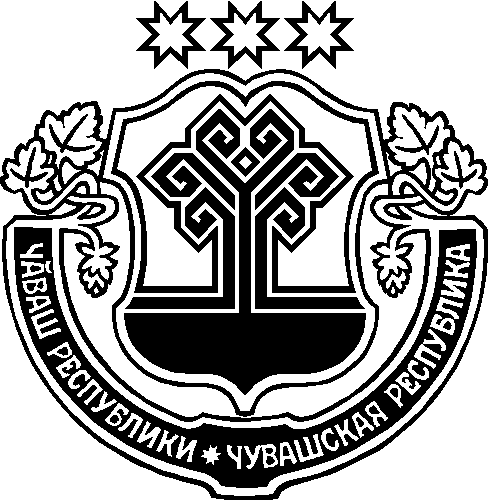 Комиссия по безопасности дорожного движения в Моргаушском районеПРОТОКОЛ № 1от 24.03.2020 г.